DISTANCE CHECK INSTips for Rehabilitation Counselorsworking from homePREPARE IN ADVANCE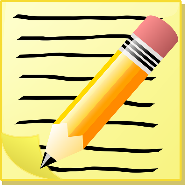 If you expect to support your caseload remotely in the near future, look at the client’s goals in advance and prepare growth topics for the weeks ahead.Opt for content that’s easily accessible online, in a variety of mediums.SCHEDULE CHECK-IN TIMES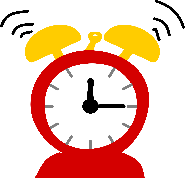 Set time when you and your caseloads/support contacts can touch base and have them prepare questions they had during their e-Training.Make use of video conference tools that allow for multiple people to dial in.SET UP A WORK ZONE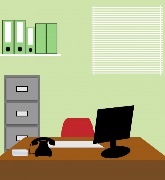 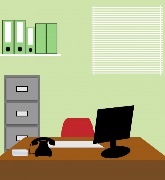 Set up a comfortable, well-lit area and designate it for work.Avoid working from the couch or bed – when it is time to relax your brain might find it hard to shut off work thoughts.CREATE AN ONLINE QUIZ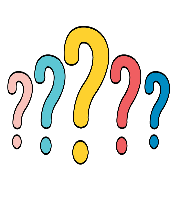 Check in on your caseload learning progress through online methods.Use a tool like Google Forms to make a check-in quiz that can fill out with their device.OVER-COMMUNICATE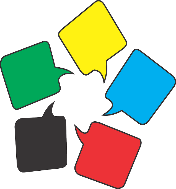 Set out your expectations clearly in all relevant communication channels.Make sure caseload know exactly when their appointments are with you, submit their progress, or ask questions. Ensure proper releases are on file per your agency policies on tele-communication.BE FLEXIBLE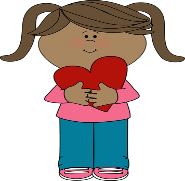 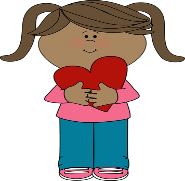 Be empathetic of the home situation of your clients as some may not have available family support or reliable internet. Be open to their unique needs.